Académie de la Réunion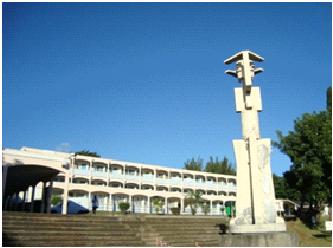 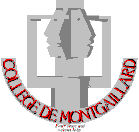 COLLEGE  MONTGAILLARDDispositif Relais1, rue du Stade, 97487 Saint-Denis cédexTEL : 0262 30 34 11 / 0692 61 37 12Standard college : 0262 30 08 62E-mail : classerelais.clg.montgaillard@ac-reunion.frL’équipe de la Classe RelaisM. Jean-Marc SPAMPANI, Principal Mme Caroline TEYSSEDRE, Principale ajointeLes conseillers principaux d’éducation : Mme, DUHOUVRE,Mme OUADGHIRI, Mr POINY TOPLANL’équipe permanenteMme Christine CALICHARANE, enseignante spécialisée, coordonnatrice du dispositifMme Ingrid LEGER, éducatrice spécialiséeM. Richard CUVELIER, assistant d’éducation(Classe relais : 0262 30 34 11 / 0692 61 37 12)Les intervenants en 2015/2016Des professeurs de technologie, de créole…Les conseillères d’orientation, infirmières, assistant social…Les éducateurs du GUT, de l’AASSPIFLa KAZADO, le CMPP…